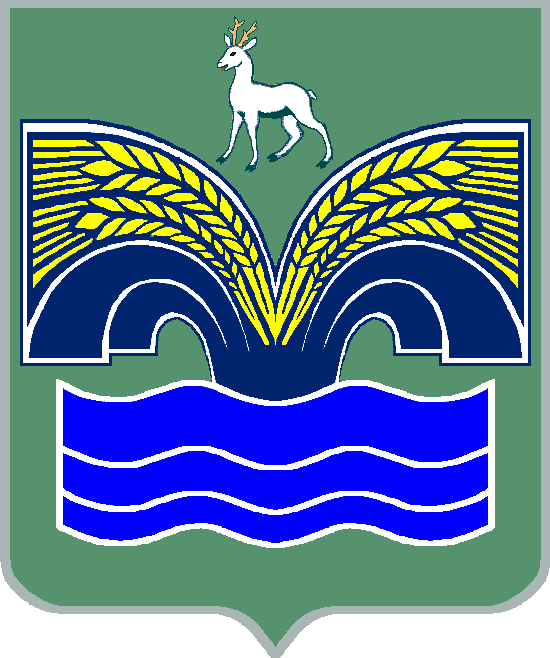                                  АДМИНИСТРАЦИЯСЕЛЬСКОГО ПОСЕЛЕНИЯ БОЛЬШАЯ РАКОВКАМУНИЦИПАЛЬНОГО РАЙОНА КРАСНОЯРСКИЙСАМАРСКОЙ ОБЛАСТИПОСТАНОВЛЕНИЕ от _____________ №____Об утверждении Положения о проверке достоверности и полноты сведений, представляемых гражданами, претендующими  на замещение должностей муниципальной службы, муниципальными служащими,и соблюдения муниципальными служащими требованийк служебному поведениюВ соответствии с Федеральным законом от 25.12.2008 №273-ФЗ                         «О противодействии коррупции», Федеральным законом от 02.03.2007                 №25-ФЗ «О муниципальной службе в Российской Федерации», Указом Президента Российской Федерации от 21.09.2009 №1065 «О проверке достоверности и полноты сведений, представляемых гражданами, претендующими на замещение должностей федеральной государственной службы, и федеральными государственными служащими, и соблюдения федеральными государственными служащими требований к служебному поведению», статьей 7.1 Закона Самарской области от 09.10.2007 №96-ГД                  «О муниципальной службе в Самарской области» администрация сельского поселения Большая Раковка  муниципального района Красноярский  Самарской области ПОСТАНОВЛЯЕТ:1. Утвердить прилагаемое Положение о проверке достоверности и полноты сведений, представляемых гражданами, претендующими  на замещение должностей муниципальной службы, муниципальными служащими, и соблюдения муниципальными служащими требований к служебному поведению.2. Признать утратившим силу постановление администрации сельского поселения   Большая Раковка  муниципального района Красноярский Самарской области от  18.12.2017 №38 «О проверке достоверности и полноты сведений и соблюдения требований к служебному поведению».3. Настоящее постановление опубликовать в газете «Красноярский вестник» и разместить на сайте администрации муниципального района Красноярский в разделе «Поселения/Большая Раковка» в информационно-телекоммуникационной сети «Интернет».4. Настоящее постановление вступает в силу после его официального опубликования.Глава сельского поселения Большая Раковка  муниципального района Красноярский Самарской области                                                                Ф.Н. Халимов                                                                                           ПРИЛОЖЕНИЕ                                                                                             УТВЕРЖДЕНО                                                                          постановлением администрации                                                                      сельского поселения Большая Раковка                                                                               муниципального района                                                                           Красноярский Самарской области                                                                            от ____________ №___ПОЛОЖЕНИЕо проверке достоверности и полноты сведений, представляемых гражданами, претендующими  на замещение должностей муниципальной службы, муниципальными служащими,  и соблюдения муниципальными служащими требований к служебному поведению1. Настоящее Положение разработано в рамках реализации требований Федерального закона от 25.12.2008  №273-ФЗ «О противодействии коррупции» (далее - ФЗ «О противодействии коррупции»), Федерального закона от 02.03.2007 №25-ФЗ «О муниципальной службе в Российской Федерации»  (далее - ФЗ «О муниципальной службе в РФ»), Указа Президента Российской Федерации от 21.09.2009 №1065 «О проверке достоверности и полноты сведений, представляемых гражданами, претендующими на замещение должностей федеральной государственной службы, и федеральными государственными служащими, и соблюдения федеральными государственными служащими требований к служебному поведению», статьи 7.1 Закона Самарской области от 09.10.2007 №96-ГД  «О муниципальной службе в Самарской области».       2. Настоящее Положение распространяет свое действие на граждан, претендующих на замещение должностей муниципальной службы в администрации сельского поселения Большая Раковка  муниципального района Красноярский Самарской области, (далее - граждане), и муниципальных служащих, замещающих должности  муниципальной службы в администрации сельского поселения Большая Раковка муниципального района Красноярский Самарской области (далее – муниципальные служащие).3. Настоящим Положением определяется порядок осуществления проверки:1) достоверности и полноты сведений о доходах, об имуществе и обязательствах имущественного характера, представленных:гражданами, претендующими на замещение должностей муниципальной службы в администрации сельского поселения Большая Раковка муниципального района Красноярский Самарской области, включенных в Перечень должностей муниципальной службы,  при назначении на которые граждане и при замещении которых муниципальные служащие обязаны представлять сведения о своих доходах, об имуществе и обязательствах имущественного характера, а также сведения о доходах, об имуществе и обязательствах имущественного характера своих супруги (супруга) и несовершеннолетних детей, утвержденный правовым актом администрации сельского поселения Большая Раковка муниципального района Красноярский Самарской области (далее - Перечень должностей), на отчетную дату;муниципальными служащими, замещающими должности муниципальной службы, включенные в Перечень должностей, за отчетный период и за два года, предшествующие отчетному периоду;2) достоверности и полноты сведений (в части, касающейся профилактики коррупционных правонарушений), представленных гражданами в соответствии с нормативными правовыми актами Российской Федерации при поступлении на муниципальную службу в администрацию сельского поселения Большая Раковка муниципального района Красноярский Самарской области, (далее - сведения, представляемые гражданами в соответствии с нормативными правовыми актами Российской Федерации);3) соблюдения муниципальными служащими в течение трех лет, предшествующих поступлению информации, явившейся основанием для осуществления проверки, предусмотренной настоящим подпунктом, ограничений и запретов, требований о предотвращении или урегулировании конфликта интересов, исполнения ими обязанностей, установленных                   ФЗ  «О противодействии коррупции»,  ФЗ «О муниципальной службе в РФ» и другими нормативными правовыми актами Российской Федерации (далее - требования к служебному поведению).4. Проверка, предусмотренная подпунктами 2 и 3 пункта 3 настоящего Положения, осуществляется соответственно в отношении граждан, претендующих на замещение любой должности муниципальной службы в администрации сельского поселения Большая Раковка  муниципального района Красноярский Самарской области, муниципальных служащих, замещающих любую должность муниципальной службы в администрации муниципального  района Красноярский Самарской области.5. Проверка, предусмотренная пунктом 3 настоящего Положения, осуществляется по решению представителя нанимателя (работодателя) или лица, которому такие полномочия предоставлены (далее - представитель нанимателя (работодатель).Решение принимается отдельно в отношении каждого гражданина или муниципального служащего и оформляется в письменной форме.Проверка осуществляется уполномоченными представителем  нанимателя (работодателем) сотрудниками (далее – уполномоченный сотрудник). 6. В случае если в ходе осуществления проверки достоверности и полноты сведений о доходах, об имуществе и обязательствах имущественного характера получена информация о том, что в течение года, предшествующего году представления указанных сведений (отчетный период), на счета муниципального служащего, представившего сведения, его супруги (супруга) и несовершеннолетних детей в банках и (или) иных кредитных организациях поступили денежные средства в сумме, превышающей их совокупный доход за отчетный период и предшествующие два года, лица, осуществляющие такую проверку, обязаны истребовать у такого муниципального служащего сведения, подтверждающие законность получения этих денежных средств.В случае непредставления муниципальным служащим сведений, подтверждающих законность получения этих денежных средств, или представления недостоверных сведений  материалы проверки в трехдневный срок после ее завершения направляются лицом, принявшим решение о ее осуществлении, в органы прокуратуры Российской Федерации.В случае увольнения (прекращения полномочий) муниципального служащего, в отношении которого осуществляется проверка достоверности и полноты сведений о доходах, об имуществе и обязательствах имущественного характера, до ее завершения и при наличии информации о том, что в течение отчетного периода на счета этого муниципального служащего, его супруги (супруга) и несовершеннолетних детей в банках и (или) иных кредитных организациях поступили денежные средства в сумме, превышающей их совокупный доход за отчетный период и предшествующие два года, материалы проверки в трехдневный срок после увольнения (прекращения полномочий) указанного муниципального служащего направляются лицом, принявшим решение о ее осуществлении, в органы прокуратуры Российской Федерации.7. Основанием для осуществления проверки, предусмотренной пунктом 3 настоящего Положения, является достаточная информация, представленная в письменном виде в установленном порядке:1) о представлении гражданином или муниципальным служащим недостоверных или неполных сведений, указанных в подпунктах 1 и 2 пункта 3 настоящего Положения;2)  о несоблюдении муниципальным служащим требований к служебному поведению.8. Информация, предусмотренная пунктом 7 настоящего Положения, может быть предоставлена:1) правоохранительными, налоговыми и другими федеральными государственными органами, органами местного самоуправления и их должностными лицами;2)   должностными  лицами администрации сельского поселения Большая Раковка муниципального района  Красноярский  Самарской области, ответственными за работу по профилактике коррупционных и иных  правонарушений;3) постоянно действующими руководящими органами политических партий и зарегистрированных в соответствии с законом иных общероссийских общественных объединений, не являющихся политическими партиями, а также региональных и местных отделений политических партий, межрегиональных, региональных и местных общественных объединений;4) Губернатором Самарской области, органами государственной власти Самарской области, государственными органами Самарской области;5) областной межведомственной комиссией по противодействию коррупции;6) общественной палатой Самарской области, общественной палатой муниципального района Красноярский  Самарской области;7) общероссийскими, региональными и муниципальными средствами массовой информации.8) другими органами, организациями, их должностными лицами и гражданами.9. Информация анонимного характера не может служить основанием для проведения проверки.10. Проверка осуществляется в срок, не превышающий 60 дней со дня принятия решения о ее проведении. Срок проведения проверки может быть продлен до 90 дней лицом, принявшим решение о ее проведении.11. Уполномоченный сотрудник осуществляет проверку:1) самостоятельно;2) посредством подготовки мотивированного обращения к Губернатору Самарской области с предложением о направлении Губернатором Самарской области запроса в кредитные организации, территориальные органы Федеральной налоговой службы, Федеральной службы государственной регистрации, кадастра и картографии о представлении сведений, составляющих банковскую, налоговую или иную охраняемую законом тайну, запроса в правоохранительные органы о проведении оперативно-розыскных мероприятий в отношении граждан, муниципальных служащих, супруги (супруга) и несовершеннолетних детей таких граждан и муниципальных служащих.12. При осуществлении проверки, предусмотренной подпунктом 1 пункта 11 настоящего Положения, уполномоченный сотрудник   вправе:1) проводить беседу с гражданином или муниципальным служащим;2) изучать представленные гражданином или муниципальным служащим сведения о доходах, об имуществе и обязательствах имущественного характера и дополнительные материалы;3) получать от гражданина или муниципального служащего пояснения по представленным им сведениям о доходах, об имуществе и обязательствах имущественного характера и материалам;4) направлять в установленном порядке запрос (кроме запросов, указанных в подпункте 2 пункта 11 настоящего Положения и касающихся представления сведений, составляющих банковскую, налоговую и иную охраняемую законом тайну, а также осуществления оперативно-розыскных мероприятий и их результатов) в органы прокуратуры Российской Федерации и иные федеральные государственные органы, территориальные органы федеральных государственных органов, органы государственной власти Самарской области, государственные органы Самарской области, органы местного самоуправления, избирательные комиссии муниципальных образований, на предприятия, в организации и общественные объединения (далее - государственные, муниципальные органы и организации) об имеющихся у них сведениях о доходах, об имуществе и обязательствах имущественного характера гражданина или муниципального служащего, его супруги (супруга) и несовершеннолетних детей, о достоверности и полноте сведений, представленных гражданином в соответствии с нормативными правовыми актами Российской Федерации, о соблюдении муниципальным служащим требований к служебному поведению;5) наводить справки у физических лиц и получать от них информацию с их согласия;6) осуществлять анализ сведений, представленных гражданином или муниципальным служащим в соответствии с законодательством Российской Федерации о противодействии коррупции.13. В запросе, предусмотренном в подпункте 4 пункта 12 настоящего Положения, указываются:    1) фамилия, имя, отчество руководителя государственного, муниципального органа или организации, в которые направляется запрос;2)  нормативный правовой акт, на основании которого направляется запрос;3) фамилия, имя, отчество, дата и место рождения, место регистрации, жительства и (или) пребывания, должность и место работы (службы):гражданина или муниципального служащего, его супруги (супруга) и несовершеннолетних детей, сведения о доходах, об имуществе и обязательствах имущественного характера которых проверяются;гражданина, представившего сведения в соответствии с нормативными правовыми актами Российской Федерации, полнота и достоверность которых проверяются;муниципального служащего, в отношении которого имеются сведения о несоблюдении им требований к служебному поведению;4) содержание и объем сведений, подлежащих проверке;5) срок представления запрашиваемых сведений (за исключением запроса, направляемого в органы прокуратуры Российской Федерации и иные федеральные государственные органы, территориальные органы федеральных государственных органов, органы государственной власти Самарской области, государственные органы Самарской области);6) фамилия, инициалы и номер телефона лица, подготовившего запрос;7) другие необходимые сведения.14. Запросы, предусмотренные подпунктом 4 пункта 12 настоящего Положения, направляются за подписью Главы сельского поселения Большая Раковка муниципального района Красноярский Самарской области.15. Уполномоченный сотрудник  обеспечивает:1) уведомление в письменной форме гражданина или муниципального служащего о начале проведения в отношении него проверки и разъяснение ему содержания подпункта 2 настоящего пункта - в течение двух рабочих дней со дня принятия соответствующего решения;2) проведение в случае обращения гражданина или муниципального служащего беседы с ним, в ходе которой тот должен быть проинформирован о том, какие сведения, представляемые им в соответствии с настоящим Положением, и соблюдение каких требований к служебному поведению подлежат проверке, - в течение семи рабочих дней со дня обращения гражданина или муниципального служащего, а при наличии уважительной причины - в срок, согласованный с гражданином или муниципальным служащим.16. По окончании проверки уполномоченный  сотрудник обязан ознакомить с соблюдением законодательства Российской Федерации о государственной тайне гражданина или муниципального служащего с результатами проверки.17. Гражданин или муниципальный служащий вправе:1) давать пояснения в письменной форме:в ходе проверки;по вопросам, указанным в пункте 15 настоящего Положения;по результатам проверки;2) представлять дополнительные материалы и давать по ним пояснения в письменной форме;3) обращаться к уполномоченному лицу с подлежащим удовлетворению ходатайством о проведении с ним беседы по вопросам, указанным в подпункте  2 пункта  15 настоящего Положения.18. Пояснения, указанные в подпунктах 2 и 3 пункта 17 настоящего Положения, приобщаются к материалам проверки.19. На период проведения проверки муниципальный служащий может быть отстранен от замещаемой должности муниципальной службы на срок, не превышающий 60 дней со дня принятия решения о ее проведении. Указанный срок может быть продлен до 90 дней лицом, принявшим решение о проведении проверки.На период отстранения муниципального служащего от замещаемой должности муниципальной службы денежное содержание по замещаемой им должности сохраняется.20. По результатам проверки уполномоченное лицо  в течение трех рабочих дней со дня окончания срока проведения проверки представляет представителю нанимателя (работодателю), принявшему решение о проведении проверки, доклад о результатах проверки (далее - доклад).21. В докладе должно содержаться одно из следующих предложений:а) о назначении гражданина на должность муниципальной службы;б) об отказе гражданину в назначении на должность муниципальной службы;в) об отсутствии оснований для применения к муниципальному служащему мер юридической ответственности;г) о применении к муниципальному служащему мер юридической ответственности;д) о представлении материалов проверки в комиссию администрации муниципального района  Красноярский Самарской области по соблюдению требований к служебному поведению муниципальных служащих и урегулированию конфликтов интересов (далее - Комиссия).22. Представитель нанимателя (работодатель), рассмотрев доклад и соответствующее предложение, указанное в пункте 21 настоящего Положения, принимает одно из следующих решений:а)  назначить гражданина на должность муниципальной службы;б) отказать гражданину в назначении на должность муниципальной службы;в) об отсутствии оснований для применения к муниципальному служащему мер юридической ответственности;г) применить к муниципальному служащему конкретную меру юридической ответственности;д)  представить материалы проверки в Комиссию.23. Решение, указанное в пункте 22 настоящего Положения, принимается представителем нанимателя (работодателем). В случае принятия представителем нанимателя (работодателем) решения, предусмотренного пунктом 22 настоящего Положения, уполномоченный сотрудник  направляет доклад в Комиссию для рассмотрения на заседании Комиссии в порядке и сроки, установленные Положением о Комиссии.24. Доклад с письменного согласия представителя нанимателя (работодателя) представляется с соблюдением законодательства Российской Федерации о персональных данных и государственной тайне уполномоченным сотрудником с одновременным уведомлением об этом гражданина или муниципального служащего, в отношении которого проводилась проверка, государственным, муниципальным органам, организациям и иным лицам, указанным в пункте 8 настоящего Положения и представившим информацию, явившуюся основанием для проведения проверки.25. При установлении в ходе проверки обстоятельств, свидетельствующих о наличии признаков преступления или административного правонарушения, материалы об этом представляются в государственные органы в соответствии с их компетенцией.26. Материалы проверки хранятся в течение трех лет со дня ее окончания, после чего передаются в установленном порядке в архив.